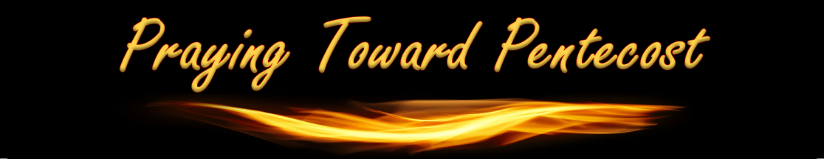 24 Hour Prayer Enlistment SheetOne Hour IncrementsTimeNameEmailPhone #12 AM1 AM2 AM3 AM4 AM5 AM6 AM7 AM8 AM9 AM10 AM11 AM12 PM1 PM2 PM3 PM4 PM5 PM6 PM7 PM8 PM9 PM10 PM11 PM